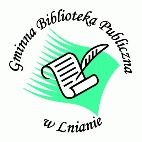 Regulamin rodzinnej zabawy plastycznej pt.: WAKACYJNE „MALOWANKI”.Cele zabawy:Zapoznanie się z literaturą Agnieszki Frączek.Rozwijanie wrażliwości estetycznych, inspirowanych przeczytanymi wcześniej utworami.Pobudzanie fantazji, wyobraźni.Zachęcanie do aktywnego uczestnictwa w szeroko rozumianej kulturze.Twórcze spędzanie czasu wolnego z rodziną.Integracja międzypokoleniowa.Zasady zabawy.Organizatorem zabawy jest Gminna Biblioteka Publiczna w Lnianie.Zadaniem uczestników konkursu jest wykonanie pracy plastycznej pt.WAKACYJNE „MALOWANKI” techniką dowolną. Np.: wydzieranki, wycinanki (papier kolorowy, filc kolorowy, pianka), malowanie farbami plastycznymi, kredkami, wyklejanie plasteliną.Zabawa przeznaczona jest dla dzieci i dorosłych jako wspólna praca rodzinna.Każdy autor może dostarczyć do biblioteki 1 pracę.Format pracy na papierze A4 lub A3.Organizator zastrzega sobie prawo do wyłączenia z zabawy prac niezgodnych z tematem.Kryteria oceny: zgodność z regulaminem, pomysłowość i niepowtarzalność, wrażenie artystyczne, estetyka wykonania.Prace dostarczone w trakcie zabawy do organizatora muszą być pracami własnymi, które nie były wcześniej publikowanei nagradzane.Prace wykonane zgodnie z wymogami regulaminu należy dostarczyć do GBP w Lnianie lub przesłać w opakowaniu zapewniającym bezpieczne dotarcie przesyłki do dnia 18.09.2023 r. na adres:Gminna Biblioteka Publiczna w LnianieUl. Wyzwolenia 986-141 LnianoNa kopercie prosimy o umieszczenie dopisku „Rodzinna zabawa plastyczna- WAKACYJNE MALOWANKI”Prosimy o wypisanie do danych prac notki zawierające następujące dane: Imię i nazwisko autora, imię i nazwisko rodzica/opiekuna, nr telefonu rodzica/opiekuna, adres rodzica/opiekuna.Do pracy należy dołączyć oświadczenie o wyrażeniu zgody na przetwarzanie danych osobowych, rozpowszechnianiu wizerunku i publikację prac (Załącznik nr 1 do Regulaminu).Oceny prac dokona jury powołane przez Organizatora.Przyznane zostaną nagrody i upominki w formie biblio-niespodzianek dla wszystkich uczestników zabawy.Rozstrzygnięcie konkursu odbędzie się 18 września 2023 r. na spotkaniu z autorką literatury Agnieszką Frączek.Wykonane prace zostaną zaprezentowane na pokonkursowej wystawie.Prace nie będą odsyłane. Autorzy przekazują wszelkie prawa do prac na rzecz Organizatora.Nadesłanie prac do Gminnej Biblioteki Publicznej w Lnianie jest jednoznaczne z akceptacja Regulaminu.Spełniając obowiązek informacyjny wynikający z Ustawy o ochronie danych osobowych z dnia 10 maja 2018 r. oraz art. 13 i 14 Rozporządzenia Parlamentu Europejskiego i Rady (UE) 2016/679 z dnia 27 kwietnia 2016 r. w sprawie ochrony osób fizycznych w związku z przetwarzaniem danych osobowych i w sprawie swobodnego przepływu takich danych oraz uchylenia dyrektywy 95/46/WE, Gminna Biblioteka Publiczna w Lnianie ,ul Wyzwolenia 9, 86-141 Lniano , tel. 52/3323059, bibliotekalniano@gmail.com informuje, że dane osobowe wszystkich uczestników zabawy i ich rodziców/opiekunów będą przechowywane w bazie danych Organizatora przez okres 5 lat. Okres przechowywania w Bibliotece danych osobowych w większości przypadków wynika z Rozporządzenia Prezesa Rady Ministrów w sprawie instrukcji kancelaryjnej. Jednocześnie wszystkim uczestnikom zabawy oraz ich rodzicom/opiekunom przysługuje prawo dostępu do treści swoich danych oraz żądania ich poprawiania, usuwania, ograniczenia przetwarzania oraz do przenoszenia swoich danych. Każdy uczestnik ma prawo do wniesienia sprzeciwu wobec dalszego przetwarzania, a w przypadku wyrażenia zgody na przetwarzanie danych, do jej wycofania. Skorzystanie z prawa cofnięcia zgody nie ma wpływu na przetwarzanie, które miało miejsce do momentu wycofania zgody. Podanie danych jest dobrowolne, jednakże niezbędne do przeprowadzenia zabawy plastycznej. Dane osobowe uczestników i ich rodziców/opiekunów nie będą przetwarzane w sposób zautomatyzowany i nie będą profilowane, chyba że takie działanie jest dozwolone przepisami prawa, które przewidują właściwe środki ochrony praw i wolności osoby, której dane dotyczą. W sprawach spornych przysługuje Panu/i prawo wniesienia skargi do Prezesa Urzędu Ochrony Danych Osobowych z siedzibą w Warszawie ul. Stawki 2. W sprawach związanych z ochroną danych osobowych wyjaśnień udziela Inspektor Ochrony Danych Osobowych Bogdan Głowacz - iod.bogdan@gmail.com.Załącznik nr 1OŚWIADCZENIE O WYRAŻENIU ZGODY NA PRZETWARZANIE DANYCH OSOBOWYCH,ROZPOWSZECHNIANIE WIZERUNKU  DZIECKA I PUBLIKACJĘ PRAC(dla Uczestników niepełnoletnich)Oświadczam, że jestem opiekunem prawnym..............................................................., (imię i nazwisko Uczestnikazabawy) w związku z planowanym udziałem mojego dziecka w rodzinnej zabawie plastycznejpt.: WAKACYJNE „MALOWANKI”Wyrażam zgodę na przetwarzanie danych osobowych mojego dziecka podanych przez Gminną Bibliotekę Publiczną w Lnianie w celach związanych z organizacją z organizacją rodzinnej zabawy plastycznej pt.: WAKACYJNE  „MALOWANKI” zgodnie z ustawą o ochronie danych osobowych  z dnia 10 maja 2018 r. (Dz. U. z 2018 poz. 1000).Oświadczam, że przesłana praca nie narusza praw osób trzecich, w szczególności praw autorskich i innych praw osobistych.Udzielam Organizatorowi Zabawy zgody na wielokrotne nieodpłatne publikowanie pracy plastycznej oraz podanie imienia i nazwiska mojego dziecka w materiałach promocyjnych związanych z zabawą, a także na wykorzystywanie pracy w celach promocyjnych.Wyrażam zgodę na rozpowszechnianie wizerunku mojego dziecka , w tym do publikacji, pokazywania i wykorzystywania w zależności od wyboru zdjęcia, portretu, jak również do rozpowszechniania nazwiska w dowolnym formacie i wszystkich mediach istniejących obecnie i w przyszłości na całym świecie.oświadczam, że zapoznałem/am się z Regulaminem zabawy i akceptuję go.Proszę wstawić znak “X” w odpowiednie kratkiUdzielenie powyższych zgód ma charakter dobrowolny, jednak odmowa ich udzielenia uniemożliwi udział dziecka w zabawie….…………………………………                                                     		    ……………..…………………………………..Miejscowość, data				                                                    Podpis rodzica/opiekuna prawnegoOŚWIADCZENIE O WYRAŻENIU ZGODY NA PRZETWARZANIE DANYCH OSOBOWYCH,ROZPOWSZECHNIANIE WIZERUNKU   I PUBLIKACJĘ PRAC (dla Uczestników pełnoletnich)W związku z planowanym moim udziałem w rodzinnej zabawie plastycznejpt.: WAKACYJNE „MALOWANKI”Wyrażam zgodę na przetwarzanie danych osobowych podanych w oświadczeniu przez Gminną Bibliotekę Publiczną w Lnianie w celach związanych z organizacją rodzinnej zabawy plastycznej pt.: WAKACYJNE „MALOWANKI” zgodnie z ustawą o ochronie danych osobowych  z dnia 10 maja 2018 r. (Dz. U. z 2018 poz. 1000).Oświadczam, że przesłana praca plastyczna nie narusza praw osób trzecich, w szczególności praw autorskich  i innych praw osobistych.Udzielam Organizatorowi Zabawy zgody na wielokrotne nieodpłatne publikowanie pracy oraz podanie mojego imienia i nazwiska w materiałach promocyjnych związanych z zabawą, a także na wykorzystywanie pracy w celach promocyjnych.Wyrażam zgodę na rozpowszechnianie mojego wizerunku, w tym do publikacji, pokazywania  i wykorzystywania w zależności od wyboru zdjęcia, portretu, jak również do rozpowszechniania nazwiska w dowolnym formacie i wszystkich mediach istniejących obecnie i w przyszłości na całym świecie.oświadczam, że zapoznałem/am się z Regulaminem Zabawy i akceptuję go.Proszę wstawić znak “X” w odpowiednie kratkiUdzielenie powyższych zgód ma charakter dobrowolny, jednak odmowa ich udzielenia uniemożliwi udział  w zabawie                  ….……………………………………………                                                     		  ………………..……………………………………..Miejscowość, data				                                              Podpis pełnoletniego uczestnikaINFORMACJA DOTYCZĄCA OCHRONY DANYCH OSOBOWYCHZgodnie z art. 13 Rozporządzenia Parlamentu Europejskiego i Rady (UE) 2016/679 z dnia 27 kwietnia 2016r. w sprawie ochrony osób fizycznych w związku z przetwarzaniem danych osobowych i w sprawie swobodnego przepływu takich danych oraz uchylenia dyrektywy 95/46/WE (RODO), informuje Pana/Panią, że:Administratorem przetwarzanych Pana/ Pani danych osobowych jest:           Gminna Biblioteka Publiczna w Lnianie           ul. Wyzwolenia 9,86-141 Lniano           reprezentowana przez DyrektoraDane osobowe przetwarzane są na podstawie art. 6 ust. 1 lit. a oraz art. 9 ust. 2 lit. a Rozporządzenia Parlamentu Europejskiego i Rady (UE) 2016/679 z dnia 27 kwietnia 2016 r. w sprawie ochrony osób fizycznych w związku z przetwarzaniem danych osobowych i w sprawie swobodnego przepływu takich danych oraz uchylenia dyrektywy 95/46/WE (RODO), tj. na podstawie dobrowolnej zgody a w przypadku dziecka małoletniego zgody rodzica lub opiekuna prawnego celem udziału w biegu.Podanie danych osobowych nie  jest obowiązkowe jednak brak podania danych osobowych powoduje brak możliwości udziału w biegu.Dane osobowe przetwarzane będą przez okres niezbędny związany z biegiem  i okresem promocji lub  okres określony odrębnymi przepisami prawa oraz przepisami dotyczącymi archiwizacji dokumentów.Dane osobowe nie będą przekazywane do państw trzecich oraz poddawane zautomatyzowanemu profilowaniu.Posiada Pan/ Pani prawo do:żądania dostępu do danych osobowych, ich sprostowania, usunięcia lub ograniczenia przetwarzania;wniesienia sprzeciwu wobec przetwarzania, a także o prawie do przenoszenia danych (w zależności od podstawy przetwarzania);prawie do cofnięcia zgody w dowolnym momencie bez wpływu na zgodność z prawem przetwarzania, którego dokonano na podstawie zgody przed jej cofnięciem;wniesienia skargi do Urzędu Ochrony Danych.Inspektorem Ochrony Danych w placówce jest:             Bogdan Głowacz- iod.bogdan@gmail.com                                                                                             ……………………………                                                                                                                                       Podpis osoby/opiekuna prawnego